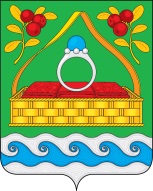 АДМИНИСТРАЦИЯ САНДОГОРСКОГО СЕЛЬСКОГО ПОСЕЛЕНИЯ КОСТРОМСКОГО МУНИЦИПАЛЬНОГО РАЙОНАКОСТРОМСКОЙ ОБЛАСТИП О С Т А Н О В Л Е Н И Еот «14 » мая 2021 года  № 27                                                      с. СандогораВ соответствии с Федеральным законом от 30.12.2020 №541-ФЗ «О внесении изменений в Федеральный закон от 19.06.2004 № 54-ФЗ «О собраниях, митингах демонстрация, шествиях и пикетированиях», в соответствии с Федеральным законом от 30.12.2020 №509-ФЗ «О внесении изменений в Федеральный закон от 27.07.2020 №210-ФЗ «Об организации предоставления государственных и муниципальных услуг»,  руководствуясь Федеральным законом от 06 октября 2003 года № 131–ФЗ «Об общих принципах организации местного самоуправления»  администрация ПОСТАНОВЛЯЕТ:Внести в постановление администрации Сандогорского сельского поселения от 25.08.2014 №49 «Об утверждении административного регламента предоставления администрацией Сандогорского сельского поселения Костромского муниципального района Костромской области муниципальной услуги по рассмотрению уведомлений о проведении публичных мероприятий в форме собрания, митинга, демонстрации, шествия или пикетирования» (в редакции от 30.06.2016 №33) следующие изменения:в п. 2.6.2 части 2.6. дополнить абзац под буквой «к» следующего содержания:к) реквизиты банковского счета организатора публичного мероприятия, используемого для сбора денежных средств на организацию и проведение публичного мероприятия, предполагаемое количество участников которого превышает 500 человек, и в приложение №3 «Уведомление о проведении публичного мероприятия» к административному регламенту предоставления администрацией Сандогорского сельского поселения Костромского муниципального района Костромской области муниципальной услуги по рассмотрению уведомлений о проведении публичных мероприятий в форме собрания, митинга, демонстрации, шествия или пикетирования.Приложение № 3к административному регламенту В администрацию Сандогорского сельского поселенияКостромского муниципального районаКостромской областиот ____________________________________________________________________________________________________Уведомлениео проведении публичного мероприятия_______________________________________________________________________(наименование политической партии, Ф.И.О. организатора) _____________________________ уведомляет Вас о проведении публичного мероприятия.Цель публичного мероприятия ______________________________________________________________________________________________________________________________________________.Форма публичного мероприятия ___________________________________________.Место (места) проведения публичного мероприятия, маршруты движения участников ______________________________________________________________________________________________________________________________________________.Дата, время начала и окончания публичного мероприятия _____________________.Предполагаемое количество участников публичного мероприятия ______________.Формы и методы обеспечения организатором публичного мероприятия общественного порядка, организации медицинской помощи, намерение использовать звукоусиливающие технические средства при проведении публичного мероприятия _______________________________________________________________________Фамилия, имя, отчество либо наименование организатора публичного мероприятия, сведения о его месте жительства или пребывания либо о месте нахождения и номер контактного телефона, факса, адрес электронной почты _______________________________________________________Фамилии, имена и отчества лиц, уполномоченных организатором публичного мероприятия выполнять распорядительные функции по организации и проведению публичного мероприятия _______________________________________________________.Реквизиты банковского счета организатора публичного мероприятия, используемого для сбора денежных средств на организацию и проведение публичного мероприятия, предполагаемое количество участников которого превышает 500 человек______________________________________________________________________________________________________________________________________________________________________________________________________________________________________________________________________________________________________________________________________Дата подачи уведомления о проведении публичного мероприятия ________________.Уведомление подписывается организатором публичного мероприятия и лицами, уполномоченными организатором публичного мероприятия выполнять распорядительные функции по его организации и проведению.Дата                                                                                                                                                     Подписьв п.п. 2.7.2 части 2.7. дополнить подпунктами «в», «г» следующего содержания:«в) создание заверенных усиленной квалифицированной подписью уполномоченного должностного лица многофункционального центра электронных дубликатов документов и информации (преобразование в электронную форму документов и информации на бумажном носителе с сохранением их содержания и (при наличии) реквизитов), необходимых для предоставления государственных и муниципальных услуг (в том числе документов, предусмотренных частью 6 статьи 7 Федерального закона №210-ФЗ, и документов, предоставляемых в результате оказания услуг, которые являются необходимыми и обязательными для предоставления государственных и муниципальных услуг) и представленных гражданами на бумажных носителях, в порядке, установленном правилами организации деятельности многофункциональных центров, а также направление указанных электронных дубликатов в органы, предоставляющие государственные услуги, органы, предоставляющие муниципальные услуги, и указанным гражданам с использованием единого портала государственных и муниципальных услуг и (или) региональных порталов государственных и муниципальных услуг. Перечень таких документов и информации и порядок создания и направления их электронных дубликатов в органы, предоставляющие государственные услуги, органы, предоставляющие муниципальные услуги, устанавливаются Правительством Российской Федерации;г) предоставления на бумажном носителе документов и информации, электронные образы которых ранее были заверены в соответствии с пунктом 7.2 части 1 статьи 16 Федерального закона №210-ФЗ, за исключением случаев, если нанесение отметок на такие документы либо их изъятие является необходимым условием предоставления государственной или муниципальной услуги, и иных случаев, установленных федеральными законами».2. Настоящее постановление вступает в силу со дня его официального опубликования в информационном бюллетене «Депутатский вестник».Глава Сандогорского сельского поселения                                                                               А.А.Нургазизов О внесении изменений в постановление администрации Сандогорского сельского поселения от 25.08.2014 №49 «Об утверждении административного регламента предоставления администрацией Сандогорского сельского поселения Костромского муниципального района Костромской области муниципальной услуги по рассмотрению уведомлений о проведении публичных мероприятий в форме собрания, митинга, демонстрации, шествия или пикетирования» (в редакции от 30.06.2016 №33)